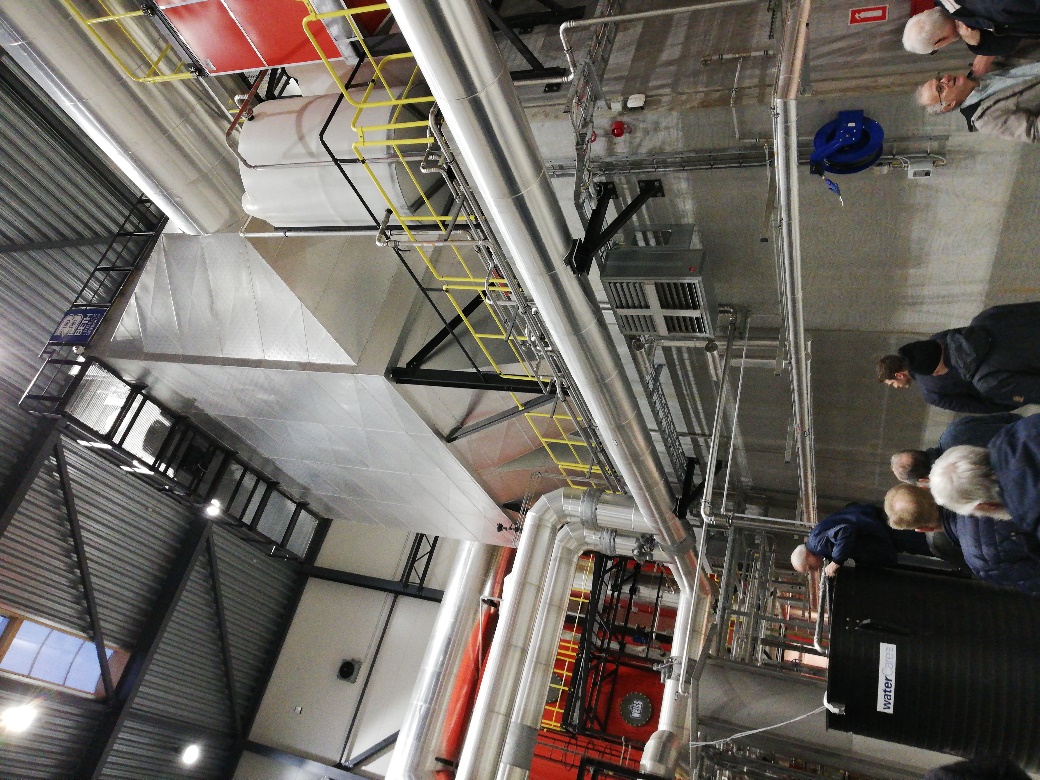 	Elektrofilteret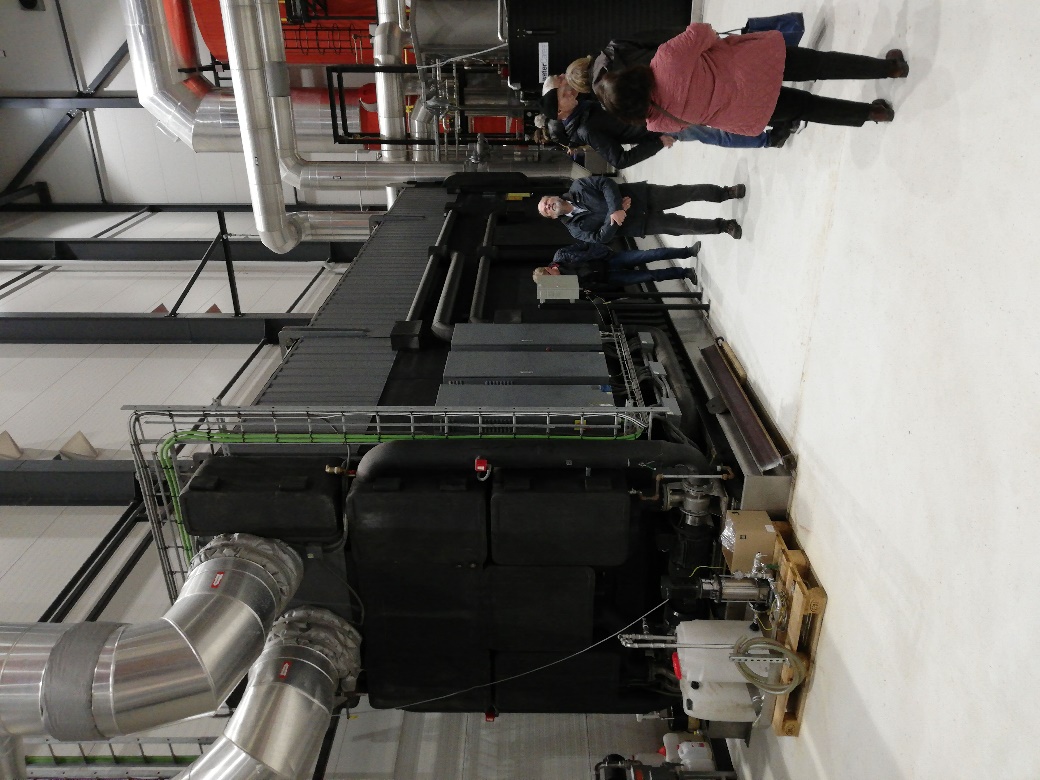 	Varmepumpen